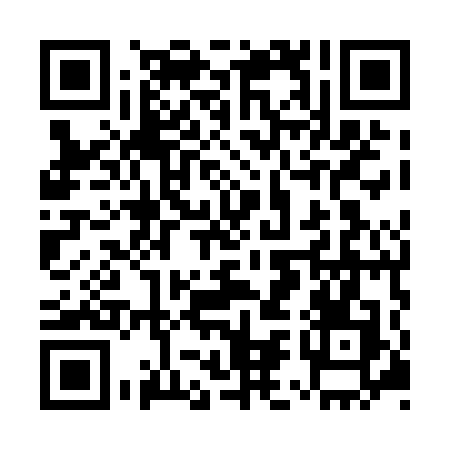 Ramadan times for Budrikai, LithuaniaMon 11 Mar 2024 - Wed 10 Apr 2024High Latitude Method: Angle Based RulePrayer Calculation Method: Muslim World LeagueAsar Calculation Method: HanafiPrayer times provided by https://www.salahtimes.comDateDayFajrSuhurSunriseDhuhrAsrIftarMaghribIsha11Mon4:564:567:0012:454:306:316:318:2812Tue4:534:536:5712:454:326:336:338:3013Wed4:504:506:5512:444:346:356:358:3214Thu4:474:476:5212:444:356:376:378:3515Fri4:454:456:5012:444:376:396:398:3716Sat4:424:426:4712:444:396:426:428:3917Sun4:394:396:4412:434:406:446:448:4218Mon4:364:366:4212:434:426:466:468:4419Tue4:334:336:3912:434:446:486:488:4620Wed4:304:306:3612:424:456:506:508:4921Thu4:264:266:3412:424:476:526:528:5122Fri4:234:236:3112:424:486:546:548:5423Sat4:204:206:2912:424:506:566:568:5624Sun4:174:176:2612:414:526:586:588:5925Mon4:144:146:2312:414:537:007:009:0126Tue4:114:116:2112:414:557:027:029:0427Wed4:074:076:1812:404:567:047:049:0628Thu4:044:046:1612:404:587:067:069:0929Fri4:014:016:1312:404:597:087:089:1230Sat3:573:576:1012:395:017:107:109:1431Sun4:544:547:081:396:028:128:1210:171Mon4:514:517:051:396:048:148:1410:202Tue4:474:477:031:396:058:168:1610:233Wed4:444:447:001:386:078:188:1810:264Thu4:404:406:571:386:088:208:2010:285Fri4:364:366:551:386:108:228:2210:316Sat4:334:336:521:376:118:248:2410:347Sun4:294:296:501:376:138:268:2610:378Mon4:254:256:471:376:148:288:2810:409Tue4:224:226:451:376:158:308:3010:4310Wed4:184:186:421:366:178:328:3210:47